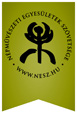  „Mester és Inas” program 2020.Jelentkezési lapBeküldési határidő: 2020. január 10., 24.00 óra; neszfolk@nesz.hu email címre „Mester és Inas” program 2020.Jelentkezési lapBeküldési határidő: 2020. január 10., 24.00 óra; neszfolk@nesz.hu email címre50 órás programterv bemutatása (min.1 oldalban kifejtve): „Mester és Inas” program 2020.Jelentkezési lapBeküldési határidő: 2020. január 10., 24.00 óra; neszfolk@nesz.hu email címreMűhely szakmai hátterének, felszerelésének bemutatása (min.1 oldalban kifejtve) „Mester és Inas” program 2020.Jelentkezési lapBeküldési határidő: 2020. január 10., 24.00 óra; neszfolk@nesz.hu email címreA fogadni kívánt inas/inasok szakmai önéletrajza; 20 és 40 év közötti fiatal alkotók ( min.1 oldal/önéletrajz)Jelentkező adataiJelentkező adataiJelentkező neveMesterségeNépművészet Mestere elismerés elnyerésének éveAz alábbi NESZ tagszervezet tagja vagyokLakcímTelefonszámEmail címHonlap cím, ha vanVállalkozása adataiVállalkozása adataiVállalkozás neveVállalkozás címeVállalkozás adószámaEgyéni vállalkozás esetén vállalkozói igazolvány szám és nyilvántartási számVállalkozás banszkszámlaszámaMűhely adataiMűhely adataiMűhely címe